							Reims le 28 octobre 2014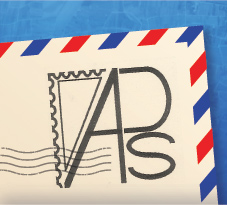 1er jour du timbre « Bleuet de France »le souvenir que l'A.P.S. vous propose est l'oeuvre de notre ami Roland Irolla :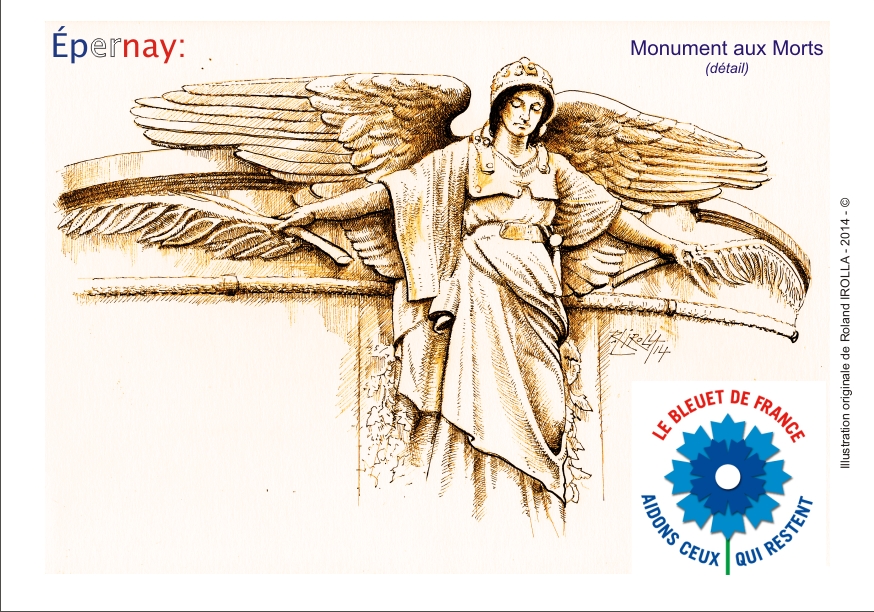 BON DE COMMANDENom, prénom ou association:…………………………………...………………………………………………….                                  Téléphone:……………………………Nom, prénom ou association:…………………………………...………………………………………………….                                  Téléphone:……………………………Nom, prénom ou association:…………………………………...………………………………………………….                                  Téléphone:……………………………Nom, prénom ou association:…………………………………...………………………………………………….                                  Téléphone:……………………………Nom, prénom ou association:…………………………………...………………………………………………….                                  Téléphone:……………………………Nom, prénom ou association:…………………………………...………………………………………………….                                  Téléphone:……………………………Nom, prénom ou association:…………………………………...………………………………………………….                                  Téléphone:……………………………Adresse:…………………………………………………………………………………………………………………..E.mail:………………………………...Adresse:…………………………………………………………………………………………………………………..E.mail:………………………………...Adresse:…………………………………………………………………………………………………………………..E.mail:………………………………...Adresse:…………………………………………………………………………………………………………………..E.mail:………………………………...Adresse:…………………………………………………………………………………………………………………..E.mail:………………………………...Adresse:…………………………………………………………………………………………………………………..E.mail:………………………………...Adresse:…………………………………………………………………………………………………………………..E.mail:………………………………...Récupération des souvenirs:    sur place  ou   envoi par poste  (rayer la mention inutile)Récupération des souvenirs:    sur place  ou   envoi par poste  (rayer la mention inutile)Récupération des souvenirs:    sur place  ou   envoi par poste  (rayer la mention inutile)Récupération des souvenirs:    sur place  ou   envoi par poste  (rayer la mention inutile)Récupération des souvenirs:    sur place  ou   envoi par poste  (rayer la mention inutile)Récupération des souvenirs:    sur place  ou   envoi par poste  (rayer la mention inutile)souvenirsprixnombrenombretotaltotalCarte postale + TP Bleuet 3,50 €Sous-totalFrais de port: (France métropolitaine)Frais de port: (France métropolitaine)Frais de port: (France métropolitaine)portport+1 à 3 souvenirs1,10 €+ de 3 souvenirs1,70 €+ de 10 souvenirs2,65 €gratuit pour commande > 50€ total à réglertotal à régler A retourner avec le règlement à :  Association Philatélique Sparnacienne, chez Thierry TOMOZYK,                                                                          11 rue des Forges  51200  Epernay A retourner avec le règlement à :  Association Philatélique Sparnacienne, chez Thierry TOMOZYK,                                                                          11 rue des Forges  51200  Epernay A retourner avec le règlement à :  Association Philatélique Sparnacienne, chez Thierry TOMOZYK,                                                                          11 rue des Forges  51200  Epernay A retourner avec le règlement à :  Association Philatélique Sparnacienne, chez Thierry TOMOZYK,                                                                          11 rue des Forges  51200  Epernay A retourner avec le règlement à :  Association Philatélique Sparnacienne, chez Thierry TOMOZYK,                                                                          11 rue des Forges  51200  Epernay A retourner avec le règlement à :  Association Philatélique Sparnacienne, chez Thierry TOMOZYK,                                                                          11 rue des Forges  51200  Epernay A retourner avec le règlement à :  Association Philatélique Sparnacienne, chez Thierry TOMOZYK,                                                                          11 rue des Forges  51200  EpernayContact: Thierry TOMOZYK  tél: 03 26 52 23 53 ou thierry.tomozyk@orange.frContact: Thierry TOMOZYK  tél: 03 26 52 23 53 ou thierry.tomozyk@orange.frContact: Thierry TOMOZYK  tél: 03 26 52 23 53 ou thierry.tomozyk@orange.frContact: Thierry TOMOZYK  tél: 03 26 52 23 53 ou thierry.tomozyk@orange.frContact: Thierry TOMOZYK  tél: 03 26 52 23 53 ou thierry.tomozyk@orange.frContact: Thierry TOMOZYK  tél: 03 26 52 23 53 ou thierry.tomozyk@orange.fr